LIGUE REGIONALE NOUVELLE-AQUITAINE DE BASKETBALLARBITRES HAUT NIVEAU – SAISON 2018-19LIGUE REGIONALE NOUVELLE-AQUITAINE DE BASKETBALLARBITRES HAUT NIVEAU – SAISON 2018-19LIGUE REGIONALE NOUVELLE-AQUITAINE DE BASKETBALLARBITRES HAUT NIVEAU – SAISON 2018-19LIGUE REGIONALE NOUVELLE-AQUITAINE DE BASKETBALLARBITRES HAUT NIVEAU – SAISON 2018-19LIGUE REGIONALE NOUVELLE-AQUITAINE DE BASKETBALLARBITRES HAUT NIVEAU – SAISON 2018-19LIGUE REGIONALE NOUVELLE-AQUITAINE DE BASKETBALLARBITRES HAUT NIVEAU – SAISON 2018-19LIGUE REGIONALE NOUVELLE-AQUITAINE DE BASKETBALLARBITRES HAUT NIVEAU – SAISON 2018-19LIGUE REGIONALE NOUVELLE-AQUITAINE DE BASKETBALLARBITRES HAUT NIVEAU – SAISON 2018-19HN2(PRO B/LFB)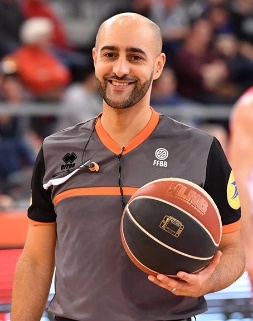 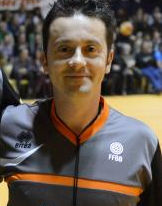 MELAB YacineSOARES José-ManuelHN3(NM1/LF2)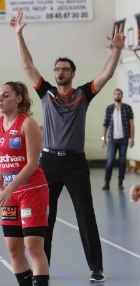 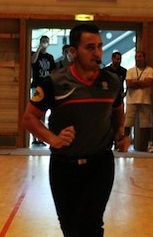 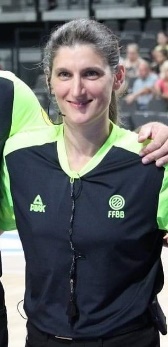 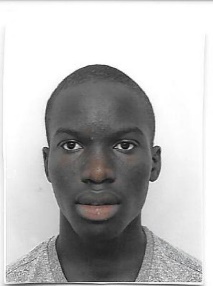 BERTORELLE CédricDA CRUZ MarcMIGNOT AuroreNIANG Cheick